                             МДОУ Детский сад № 52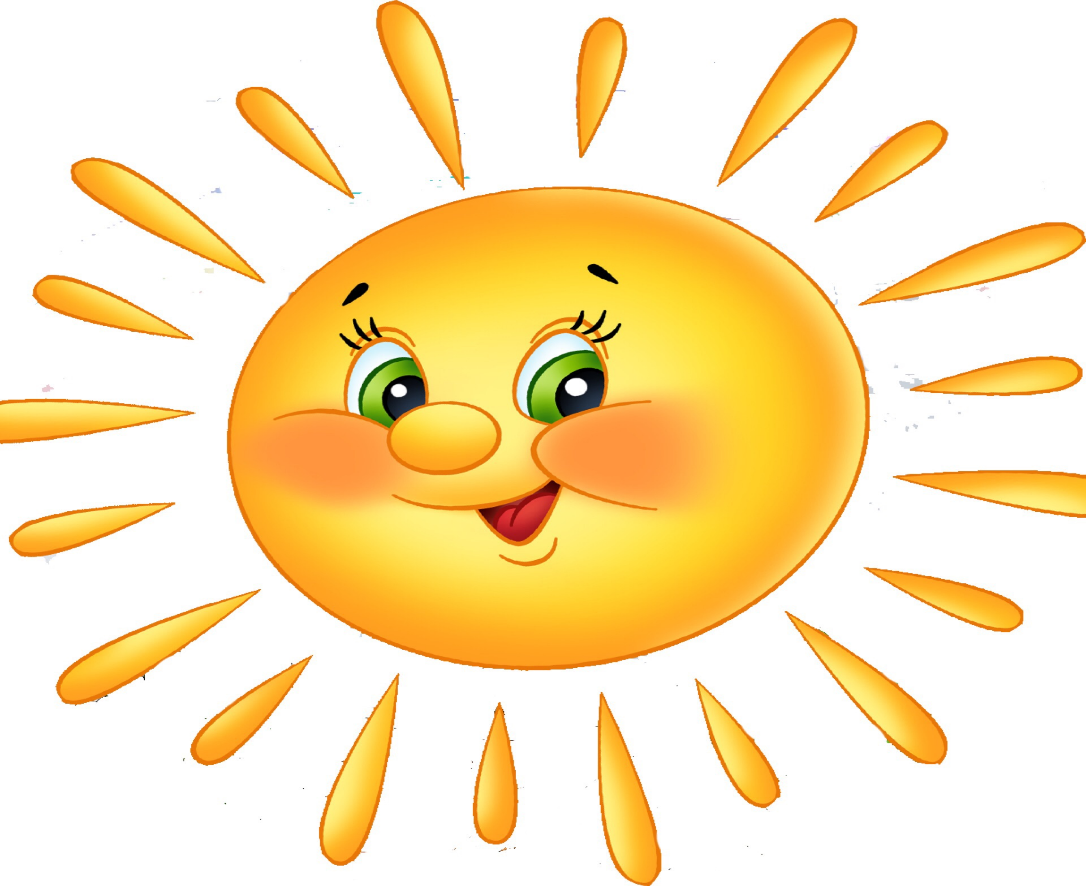 В первой младшей группе на тему:«Лучики для солнышка»Подготовила: воспитательФирсова Татьяна МихайловнаЯрославль2021Конспект по рисованию в первой младшей группе на тему: «Лучики для солнышка»Цель: - Развивать навыки внимательно слушать произведение;- Формировать интерес и положительное отношение к рисованию;- Учить детей рисовать прямые линии нетрадиционной художественной техникой – рисование пальчиком; Закрепление знаний геометрической формы «круг»; закрепление понятий «один» и «много».Задачи: - Уточнять и закреплять знание цветов «жёлтый».;- Воспитывать у детей интерес к процессу рисования;- Познакомить детей с содержанием стихотворения.Материал: картинки по теме, лист (ватман) белой бумаги ( в середине листа желтое солнышко, круг),  гуашь желтого цвета, стакан непроливайка.Ход занятия:Воспитатель: (Показывает картинку ночное небо). Ребята скажите, какое время суток изображено на картине.Ответы детей.Воспитатель: На картинке изображена ночь. Ночью темно, не светит солнышко и ночью мы, свами спим. Кто знает, что появляется на небе ночью?Дети: Звезды, луна.Воспитатель: Правильно. Скажите, а светло ли от звезд и луны?Дети: Темно.Воспитатель: Правильно, темно. А, что изображено на этой картинке?( Показывает картинку солнечного дня).Дети: Солнышко.Воспитатель: Правильно. Когда просыпается солнышко, становится радостно, тепло и светло.Кто знает, какого цвета солнышко?Дети: Желтое.Воспитатель: Правильно. Какие вы молодцы! А, что есть у солнышка?Дети: Лучики.Воспитатель: Правильно. Сегодня солнышко заглянуло к нам и порадовало нас своим светом. Сейчас я вам прочитаю стих про солнышко.Чтение стихотворения А. Барто « Смотрит солнышко в окошко».Смотрит солнышко в окошко,Светит в нашу комнатку.Мы захлопали в ладошки:Очень рады солнышку ( Дети хлопают в ладоши).Воспитатель: Когда светит солнышко, вы радуетесь?Ответы детей.Игра « Солнышко»Дети ходят по группе и тянут руки вверх, изображая лучики.Под щечку кладут руки и улыбаются глядя друг на друга.Воспитатель: Ребята посмотрите на мое солнышко. У него чего – то не хватает. Как вы думаете чего?Дети: Лучиков.Воспитатель: Давайте возьмем с вами краски и нарисуем нашему солнышку лучики. А каким цветом будем рисовать лучики?Дети: Желтым.Воспитатель: Правильно. (Дети рисуют, воспитатель помогает)Воспитатель: Как ярче стало в нашей группе от нарисованных лучиков.Какие вы молодцы.Рефлексия:1. Что мы рисовали?2. Какого цвета солнышко и лучики?